2017-18 FIRST Robotics Grant 
Michigan Electronic Grants System Plus (MEGS+) Step 1. Log-in to MEGS+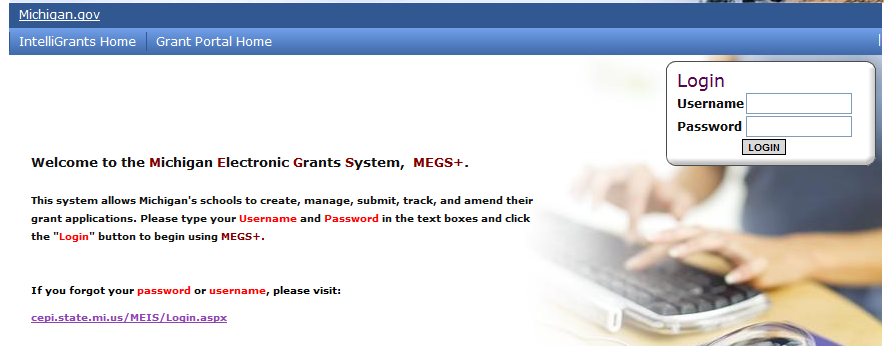 Step 2. Click view available Applications/Tasks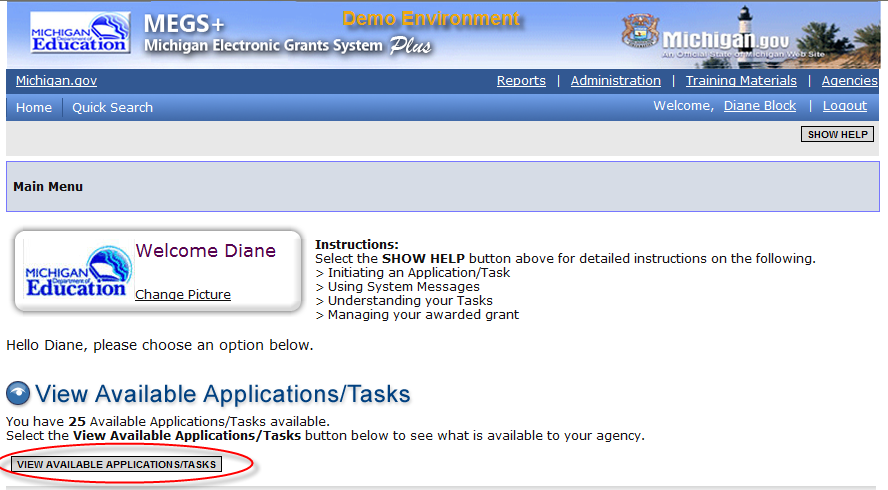 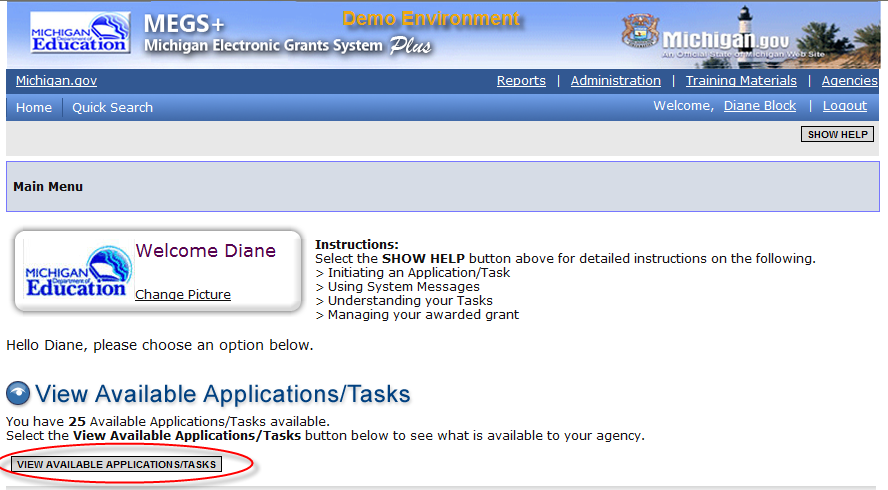 Step 3.  Initiate the Application and Agree 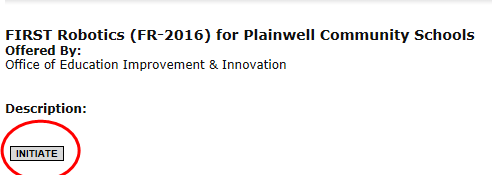 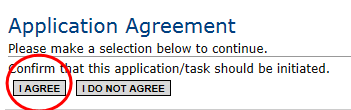 Step 4.  View and Edit Application
	a.  Click View and Editb. Review Cover Page, Assurances and Certifications, and Important Information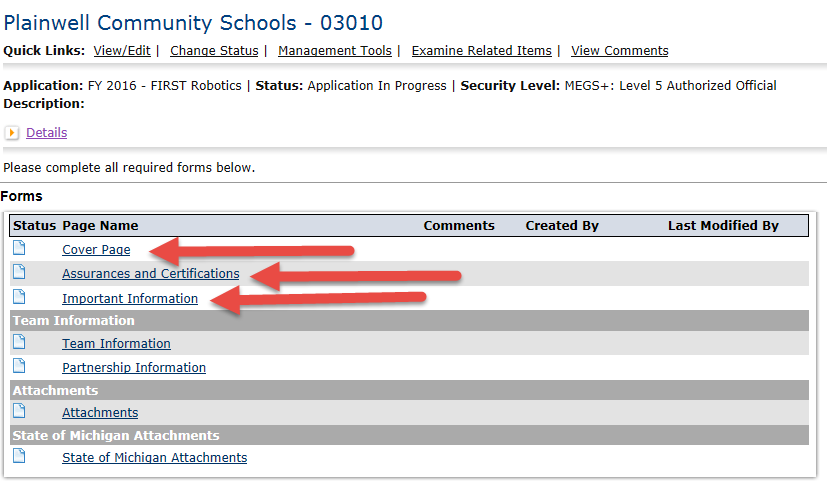 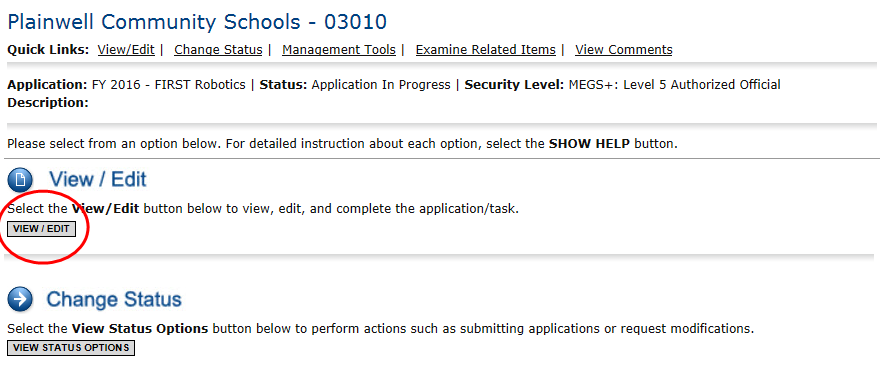 Nonpublic Schools Only:  complete the competition selection page prior to completing step 4.c (Team Page).   Public School Applicants will not see this link on the view/edit page.  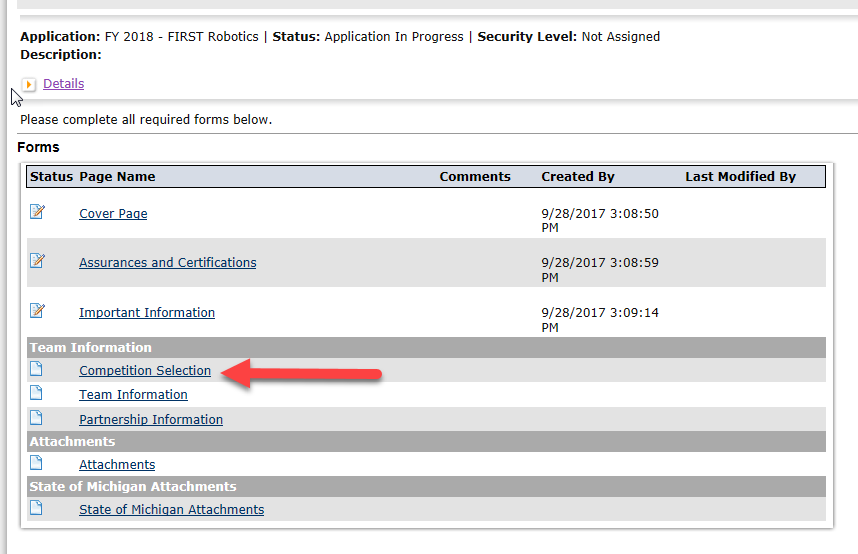 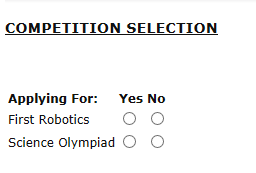 c.  Complete Team Information Page 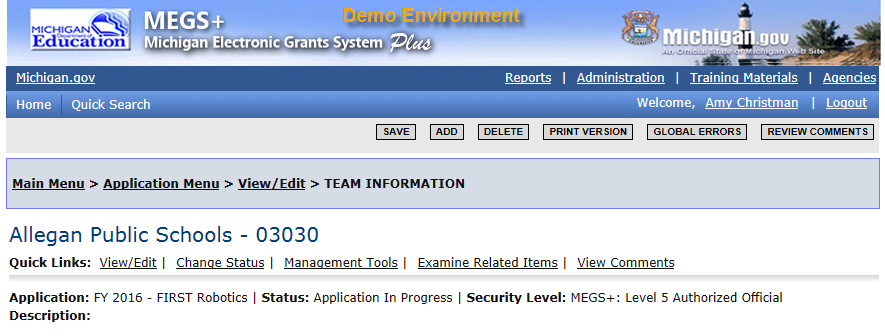 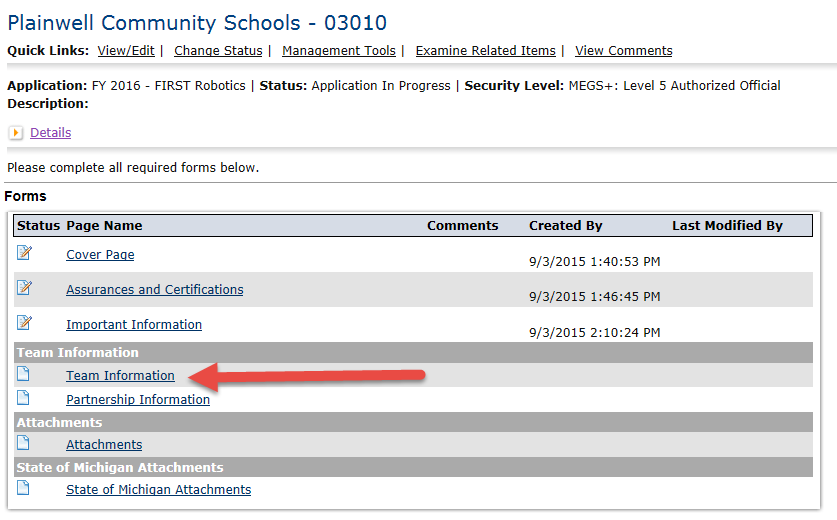 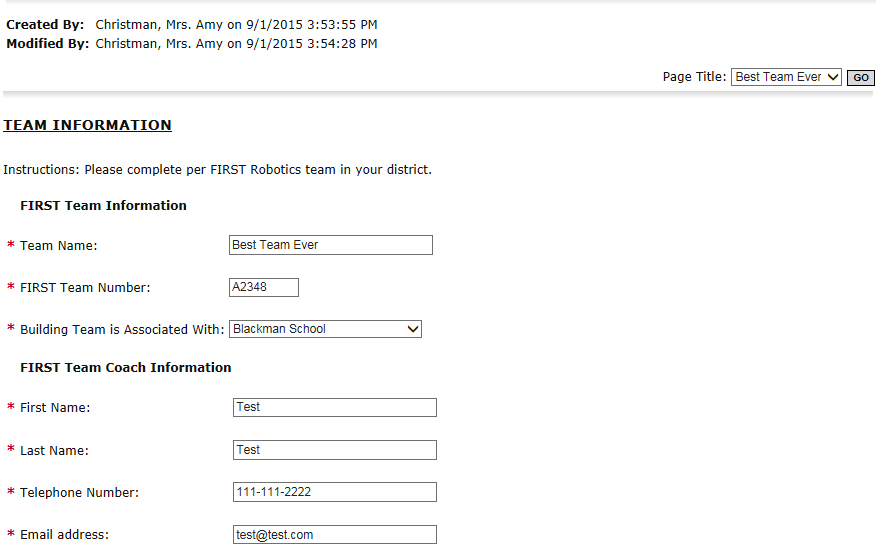 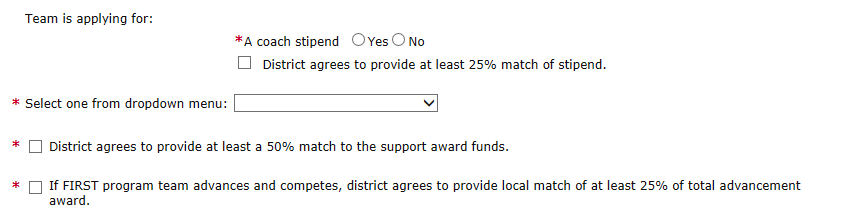 d.  Complete Partnership Information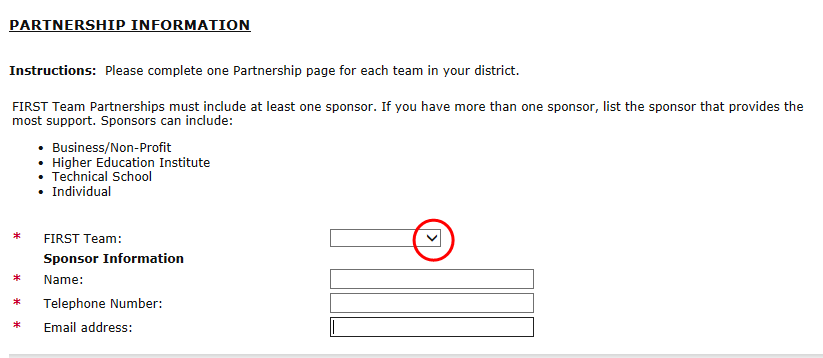 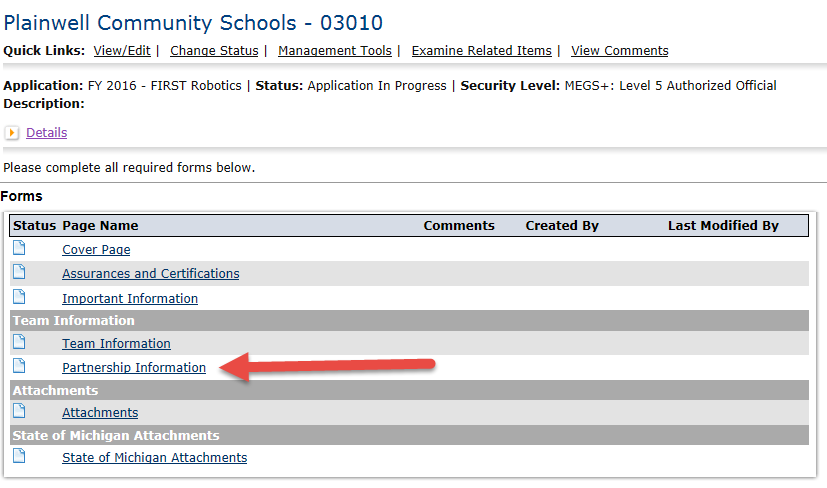 e. Upload Attachment – Only the Spending Plan is required at the time of submission.  The Team Roster will be uploaded at the end of the season as an amendment to the application.  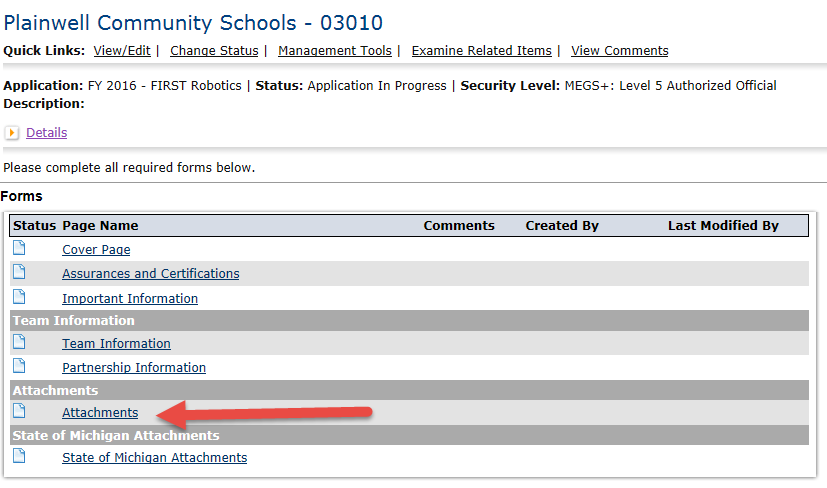 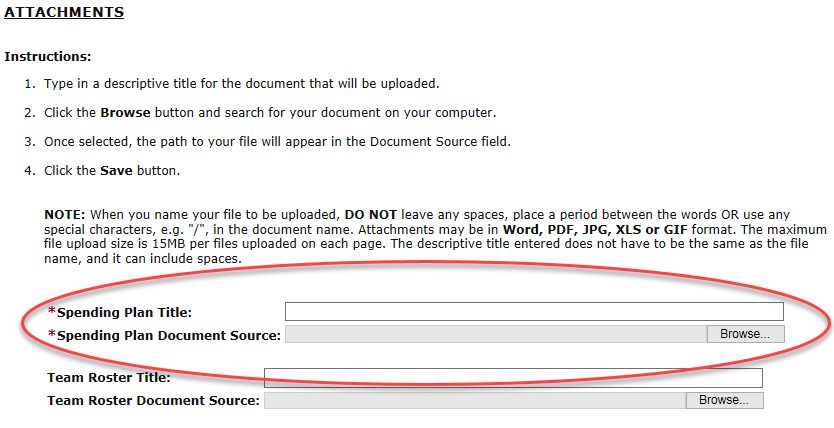 Step 5.  Add Main Contact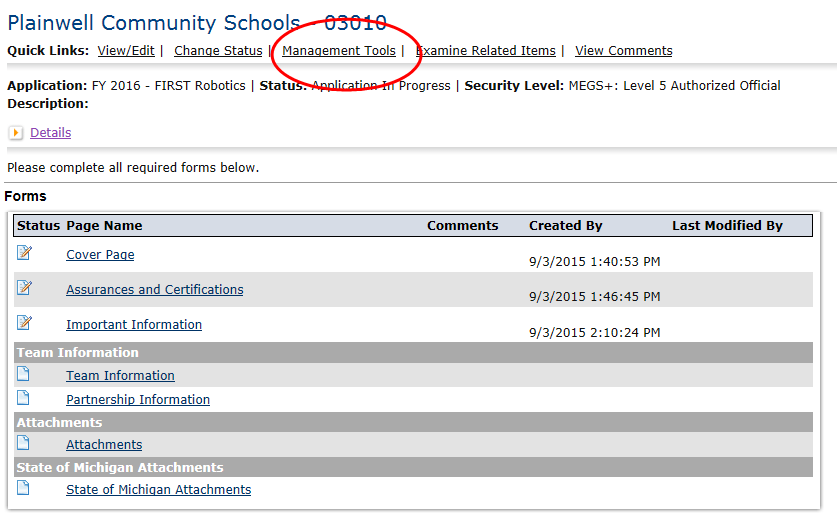 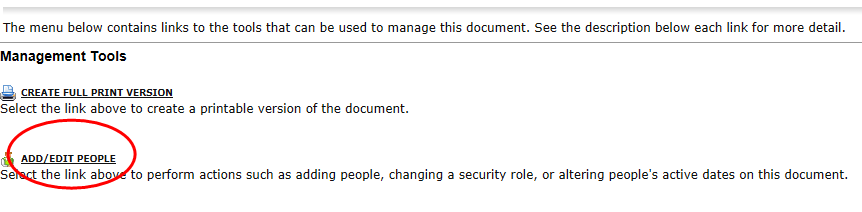 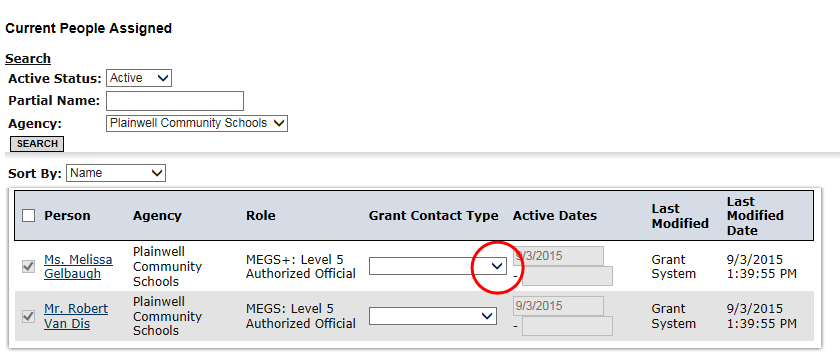 Step 6.  Check for Global Errors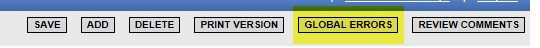 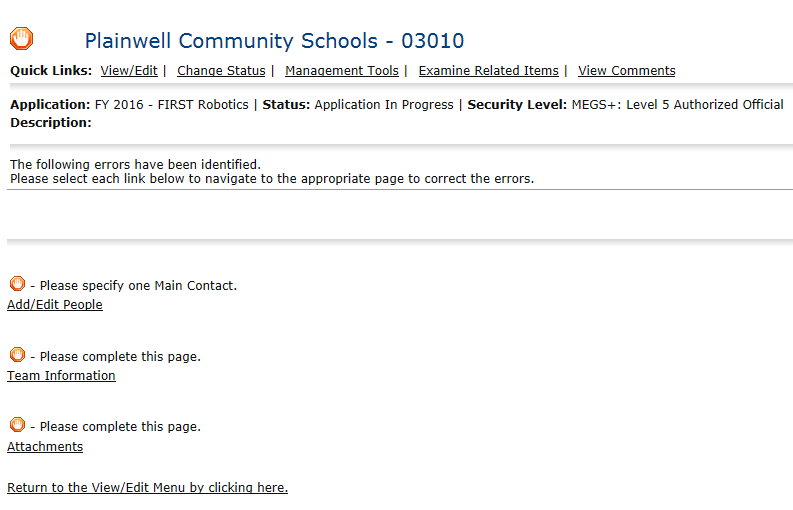 Step 7.  Submit the Application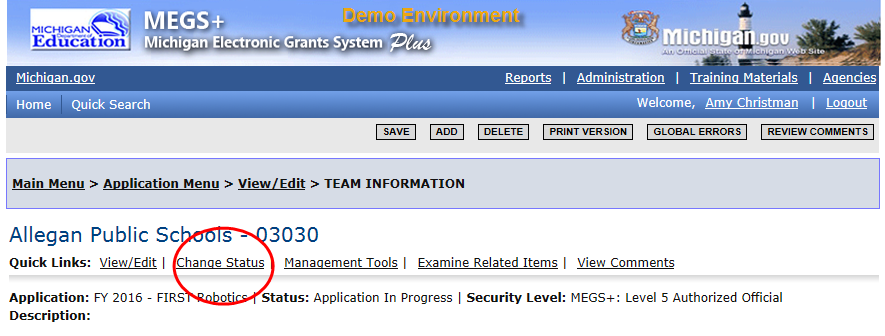 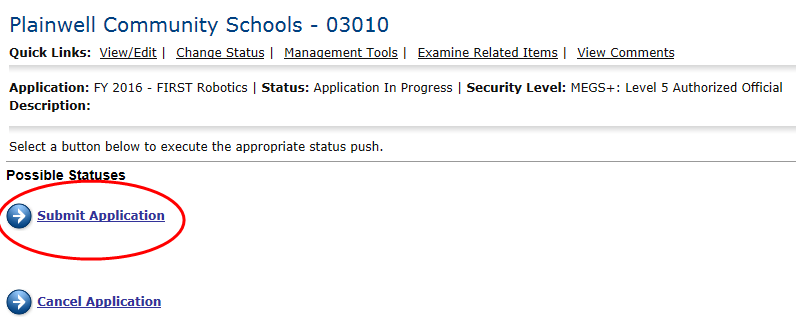 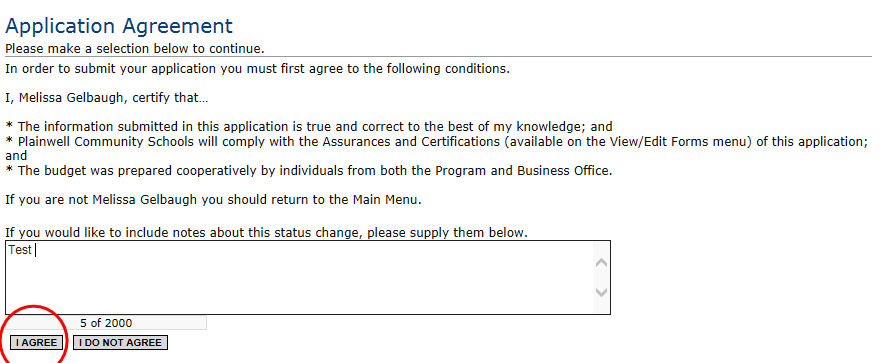 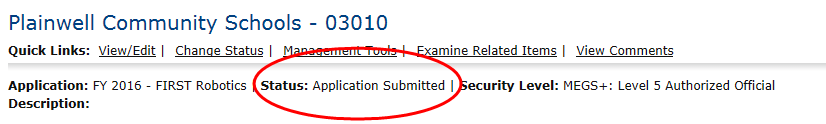 